Desde la página web: http://www.conicet.gov.ar/Deberán entrar al link de vinculación tecnológica: http://vinculacion.conicet.gov.ar/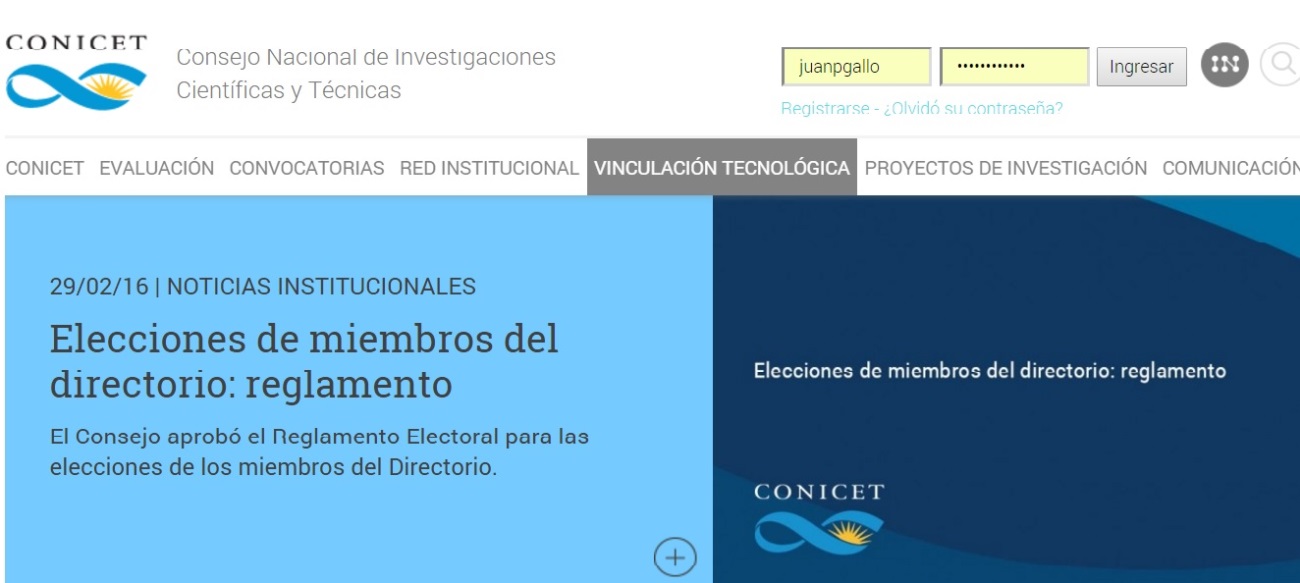 Abajo a mano derecha aparecerá este link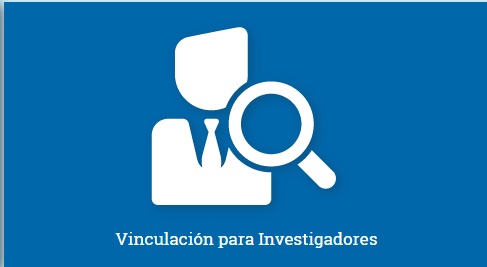 Se deberá parar encima de “proteja su invención” y deberá  clickear ahí: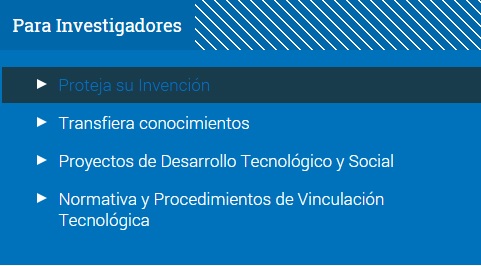 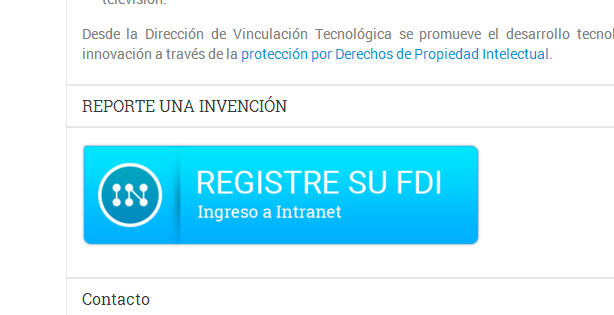 2) Aparece una pantalla para poner el usuario y contraseña.  Si no está registrado deberá registrarse en la intranet. Todo becario, cpa y cic tienen usuario de intranet.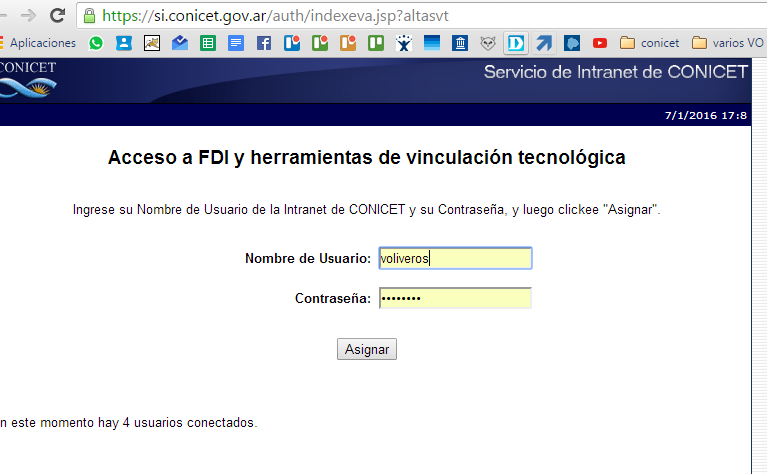 3) aparece la entrada a menú Vinculación Tecnológica Persona. 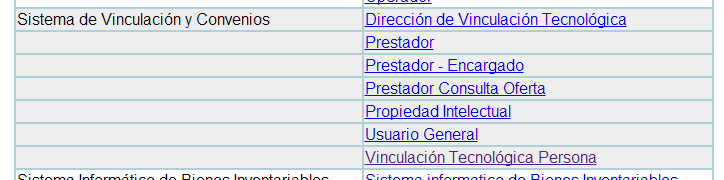 4) Ingresa al SVT, con la siguiente vista: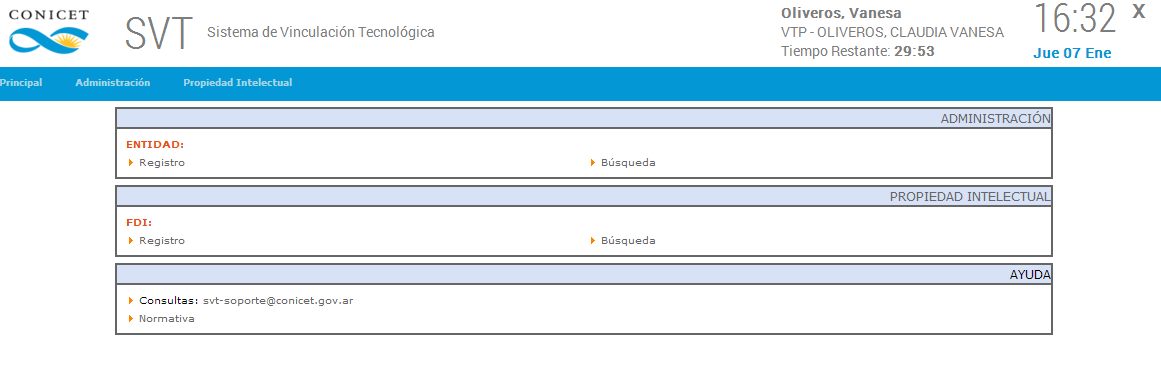 5) Clickear en FDI/Registro.